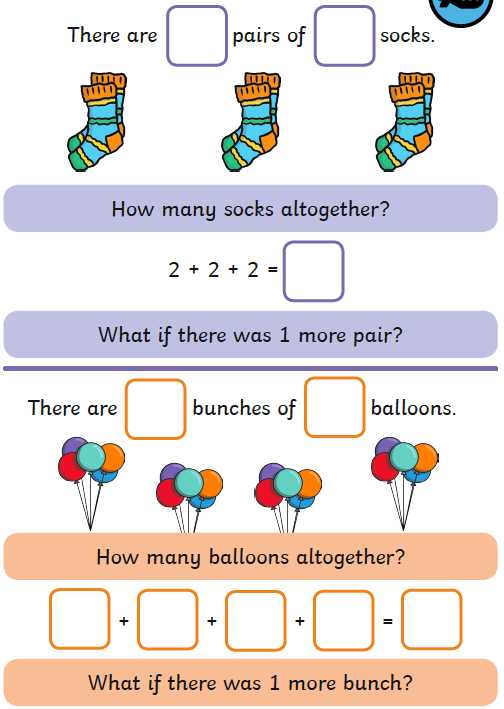 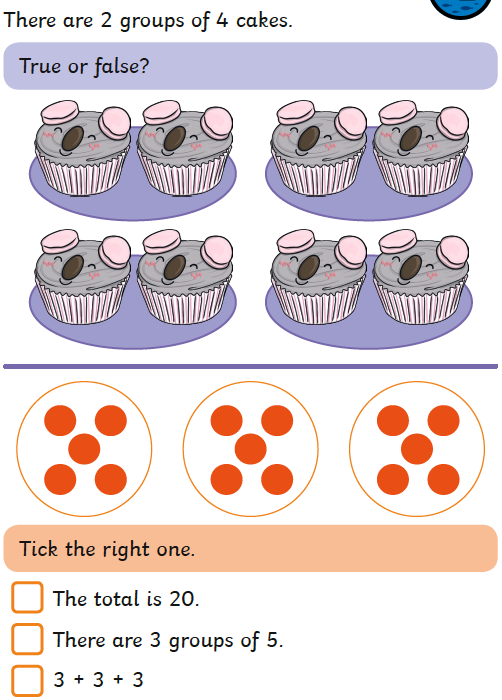 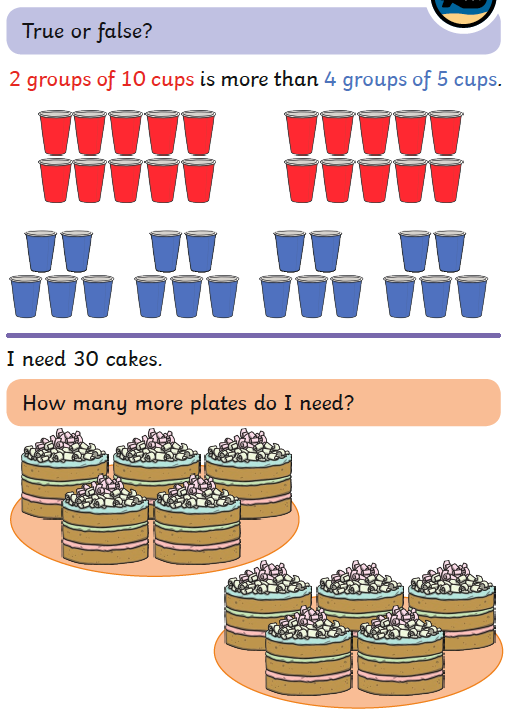 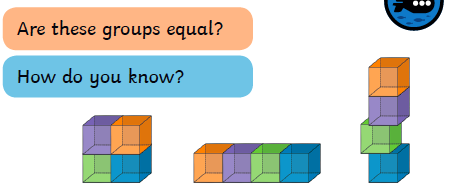 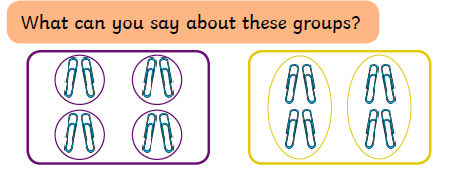 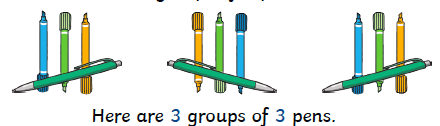 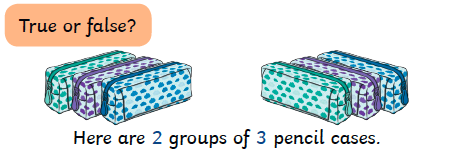 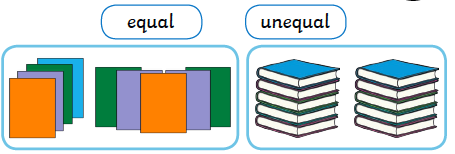 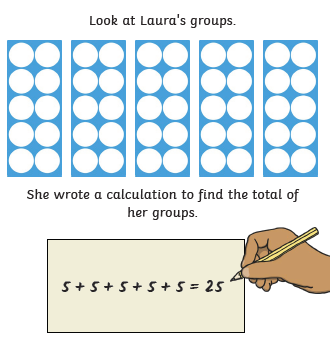 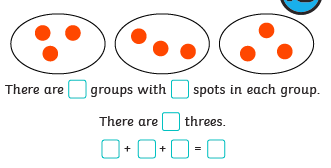 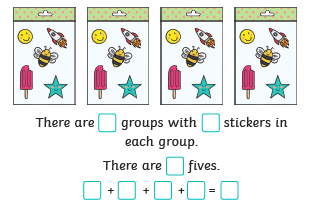 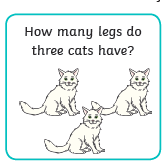 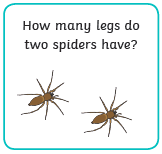 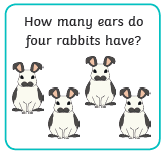 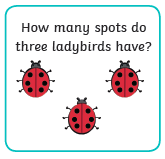 12.1.21L.O. To be able to multiply by making equal groups. Traffic Light12.1.21L.O. To be able to multiply by making equal groups. Traffic Light12.1.21L.O. To be able to multiply by making equal groups. Traffic Light12.1.21L.O. To be able to multiply by making equal groups. Traffic Light12.1.21L.O. To be able to multiply by making equal groups. Traffic Light